 KIRKLARELİ ÜNİVERSİTESİ MÜHENDİSLİK FAKÜLTESİ MAKİNE MÜHENDİSLİĞİ BÖLÜMÜ STAJ YÖNERGESİ Amaç Madde 1-Bu yönerge, Kırklareli Üniversitesi Mühendislik Fakültesi Makine Mühendisliği Bölümü öğrencilerinin uyacakları staj kurallarının çerçevesini; Makine Mühendisliği Bölümünde staj öncesinde, sırasında ve sonrasında uyulacak kuralları belirler. Dayanak Madde 2- Bu Staj Yönergesi 23 Aralık 2010 Resmî Gazete Sayı: 27794 ile yayımlanan Kırklareli Üniversitesi Önlisans ve Lisans Eğitim ve Öğretim Yönetmeliği’nin 47. Maddesine ve ayrıca Kırklareli Üniversitesi’nin 9 Ocak 2014 tarih ve 55 sayılı Senato toplantısının 14 nolu karar eki olan Mühendislik Fakültesi Staj Yönergesine dayanarak hazırlanmıştır.Genel Hükümler Madde 3- Makine Mühendisliği Bölümünde, "Bölümde öğretilen teorik ve pratik bilgilerin iş hayatındaki uygulamalarını görmek, aksaklıklarını saptamak; bu bilgi ve deneyimler ışığında öğrenciyi yönlendirmek" amacıyla toplam 40 iş günü staj yapılması zorunludur. Makine Mühendisliği Bölümü için stajlar 20 + 20 iş günü olmak üzere 2 (iki) grup halinde yapılır. Bu iki gruptan birincisi I. Grup Staj olup İmalat Stajı, İkincisi ise II. Grup Staj olup İşletme-Organizasyon Stajı diye adlandırılır. Madde 4- Bölümde staj ile ilgili işlemler Bölüm Başkanının denetiminde Bölüm Staj Komisyonu'nca yapılır. Bölüm Staj Komisyonu, Bölüm Başkanı önerisiyle Fakülte Yönetim Kurulu'nca kabul edilen biri Komisyon Başkanı üç üyeden oluşur.Madde 5- Staj yapacak öğrenci; I. Grup Staj Programını; kendi ilgi alanına ve staj yapacağı işletmenin imkânlarına göre aşağıda belirtilen imalat yöntemlerinden en az 3 (üç) tanesini seçerek 20 iş günü olacak şekilde yapabilir. Aynı imalat yöntemi iki defa seçilemez. I. Grup staja ikinci yılını yani dördüncü yarıyılını tamamlayan öğrenciler başlayabilir. Ancak ikinci yılını tamamlayan öğrenciler sadece I. Grup stajı yapabilirler. II. Grup Staj Programı ise I. Grup-İmalat Stajları yapılmadan yapılamaz. II. Grup İşletme-Organizasyon Stajına en erken olarak üçüncü yılını yani altıncı yarıyılını tamamlayan öğrenciler başlayabilir. II. Grup İşletme-Organizasyon Stajında; aşağıda başlıkları verilen Yönetim Organizasyon işlemlerinin tamamı seçilip, 20 iş günü içerisinde yapılacaktır.       I. GRUP STAJ İÇİN SEÇİLEBİLECEK İMALAT YÖNTEMLERİ: • TALAŞLI İMALAT • KAYNAK • DÖKÜM • PLASTİK ŞEKİL VERME • METAL ÜRETİM TEKNİĞİ • ISIL İŞLEMLER • TOZ METALÜRJİSİ • KOMPOZİT MALZEME ÜRETİMİ • METAL ve SERAMİK KAPLAMA TEKNİKLERİ • ÖZEL İMALAT YÖNTEMLERİ • ISITMA ve SOĞUTMA SİSTEMLERİ İMALATI • ISI-PROSES • MEKANİK ve DOĞALGAZ TESİSATI  II. GRUP STAJ PROGRAMI (İSLETME-ORGANİZASYON STAJI)• İŞLETMENİN TANITIMI • ORGANİZASYON ŞEMASI • ÜRETİM PLANLAMASI • KALİTE KONTROL ÇALIŞMALARI • İŞ-ZAMAN ETÜDÜ • VERİMLİLİK ARTIŞI ÇALIŞMALARI • ENERJİ ve ÇEVRE - ENERJİ VERİMLİLİĞİ • MALİYET MUHASEBESİ • AMBARLAMA ÇALIŞMALARI • SATIŞ VE PAZARLAMA • İŞLETMEDE KULLANILAN BASILI FORMLAR (iş emri istek formu, puantaj föyleri vb.) (Bu formların birer örnekleri staj dosyasına eklenmelidir). Madde 6- Stajlar, akademik takvimde belirtilen eğitim öğretim ve sınav tarihleri dışında kalan tarihlerde yapılmalıdır. Her bir staj kesintisiz 20 iş günü olmak üzere her iki staj toplamı 40 iş günü olarak yapılmalıdır. Resmi tatil günlerinde ve hafta sonu yapılan stajlar kabul edilmez. Özel durumlarda öğrenim yılı içinde staj yapılabilmesi için öğrencinin 8 yarıyıllık öğrenimini tamamlaması, Bölüm Staj Komisyonu’nun uygun görüşü ve Fakülte Yönetim Kurulu’nun kararı gereklidir.Madde 7- Öğrencilerin beyan ettikleri yer ve tarihlerde staj yapması zorunludur. Staj yapılacak işyerinin bulunması öğrencinin sorumluluğundadır. Öğrenci tarafından bulunan staj yeri, staj komisyonu tarafından onaylanmalıdır. Aksi takdirde yapılan staj geçersiz sayılır.  Madde 8- Staj yapacağı iş yerini bulan öğrenci, Staj Kabul Formu’nun (EK-1) ilgili kısımlarını doldurarak fotoğraf eklenmiş şekilde Mühendislik Fakültesi Dekanlığı’na onay için başvuruda bulunur. Mühendislik Fakültesi’nin onayından sonra öğrenci, staj yapmak istediği iş yerine başvurarak Staj Kabul Formu’nu onaylatır ve Bölüm Staj Komisyonu’na başvuruda bulunur. Başvurusu uygun görülen öğrenci Öğrenci Staj Sicil Formu’nu (EK-2) doldurup Mühendislik Fakültesi Dekanlığı tarafından onaylandıktan sonra bu form ile işyerinde staja başlar.Madde 9- Staja başlayan öğrencilerin iş güvenliğinden ve verimli bir staj yapmalarından işyerleri sorumludur. Staj yapan öğrenciler de işyerlerinin çalışma düzeni ile ilgili kural ve talimatlara kesinlikle uymakla yükümlüdür. Öğrenci kesinlikle grev, gösteri, yürüyüş veya iş yavaşlatma gibi eylemlere katılamaz. Böyle bir durum Staj Sicil Fişi'nde belirtilirse, öğrencinin stajı iptal edilir ve hakkında disiplin işlemleri başlatılır. Madde 10- Bölüm Başkanı, belirleyeceği öğretim elemanları ile öğrencileri işyerlerinde denetleyebilir.Madde 11- Staj tamamlandığında, Öğrenci Staj Sicil Formu iş yeri yetkilisi tarafından eksiksiz olarak doldurulmalıdır. Staj defteri, Bölümün belirleyeceği yazım ve çizim kriterlerine uygun olarak doldurulur. Ayrıca staj defterinde ilgili yerler staj yetkilisi tarafından doldurulur ve imzalanır. İmza ve onay işlemleri yetkili bir Makine Mühendisi, İmalat Mühendisi, Metalurji Mühendisi tarafından yapılmalıdır. Doldurulan form kapalı ve onaylı bir zarf içerisinde öğrenci tarafından teslim alınır. Madde 12- Stajını tamamlayan öğrenci, stajın tamamlandığı tarihten sonra başlayan eğitim öğretim dönemi başlangıcından itibaren üçüncü hafta içerisinde staj defterini ve kapalı bir zarf içindeki Öğrenci Staj Sicil Formunu Bölüm Staj Komisyonu’na teslim eder. Staj defterini ve Staj Sicil Formunu zamanında teslim etmeyen öğrencinin stajı başarısız sayılır. Madde 13- Staj sürecinde izlenecek yol, staj akış şemasında gösterilmektedir. 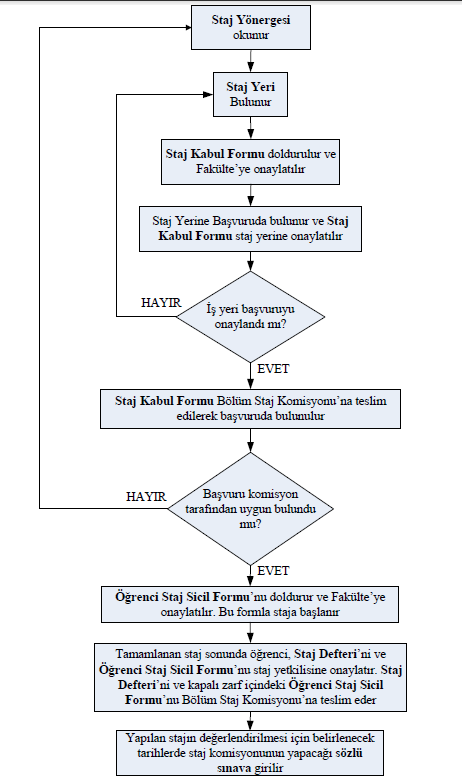 İş Yeri SeçimiMadde 14- Staj yapılacak işyeri öğrenci tarafından bulunur ve Bölüm Staj Komisyonu onayına sunulur. Bulunan staj yerinin uygun olup olmadığına Bölüm Staj Komisyonu karar verir. Makine Mühendisliği bölümü öğrencileri, aşağıda çalışma alanları belirtilen ve benzeri yurt içi veya yurt dışındaki kamu/özel kurum veya kuruluşlarda staj yapabilir. Yukarıda Madde-5’ de belirtilen staj türüne göre belirlenen konularda çalışma ve üretim yapan işletmeler olması şartı ile;Resmi ve özel işletmelerEnerji şirketleriOtomasyon şirketleriOtomobil üreten fabrikalarElektrik üretim merkezleri (termik santraller, rüzgar santralleri, hidroelektrik santraller, vb. gibi)TÜBİTAKgibi işletmelerde staj yapılabilir.Madde 15- Staj yapılacak iş yerinin, Makine Mühendisliği temel alanlarından en az birinde faaliyet gösteriyor olması gerekmektedir. Staj yapılacak iş yerinde en az bir Makine Mühendisi bulunmalıdır.Madde 16- I. Grup Staj için; staj yapılacak iş yerinde Madde-5’ de belirtilen öğrenci tarafından seçilecek (en az üç) imalat yönteminden eksik imalat yöntemi veya yöntemleri bulunuyorsa, bu imalat yöntemi veya yöntemlerini içeren farklı işletme veya işletmelerde,     20 iş günü içerisinde staj tamamlanmalıdır. Farklı işletmelerde stajın yapılabilmesi için I. Grup Stajı başlamadan önce Bölüm Staj Komisyonu’nun uygun görüşü ve Fakülte Yönetim Kurulu’nun kararı gereklidir.Madde 17- II. Grup Staj olan İşletme-Organizasyon stajının büyük ölçekli bir fabrikada yapılması gerekir. Fabrika özelliği taşımayan küçük atölye tipi işletmelerde, sadece pazarlama ve satış yapılan işletmelerde İşletme-Organizasyon stajı yapılamaz. Stajda Devam     Madde 18- Her bir staj için devam zorunludur. Staj süresi içinde günlük izin alınamaz. Zorunluluk halinde izin alınan gün, staj zamanına dahil edilemez. Her bir stajın tam olarak 20 iş günü yapılması gerekmektedir.Madde 19- Staj süresince, sağlık problemleri nedeniyle stajda devamsızlık yapılması durumunda, devlet hastanesinden veya sağlık ocağından devamsızlığın yapıldığı tarihler için rapor alınması şarttır. Resmi rapora dayalı 3 güne kadar hastalık durumu Bölüm Staj Komisyonunca değerlendirilerek mazeretten sayılabilir.Staj RaporuMadde 20- Staj raporu, kılavuzda belirtildiği şekilde, Fakülte tarafından belirlenmiş Staj Defteri kullanılarak hazırlanmalıdır. Staj defterinde her bir iş günü için en az bir sayfa kullanılmalıdır. Aksi takdirde staj geçersiz sayılır. Staj programlarını başarılı olarak tamamlayamayan öğrenciler, tüm derslerini verseler bile mezun olamazlar.Madde 21- Staj raporu hazırlanırken, staj defterinin ilgili sayfalarına staj günü içinde yapılan işler ve edinilen bilgiler yazılmalıdır. Gerekli durumlarda, rapor sayfasına resim veya fotoğraf eklenebilir. Birden fazla, farklı işletmelerde yapılan I. veya II. Grup stajlarda; staj yapılan her bir işletme için ayrı staj defteri ve sicil fişi doldurulmalıdır.Madde 22- Staj raporu hazırlanırken, gerekli durumlarda ekler ilave edilebilir. Ekler ile ilgili bilgilerin geçtiği rapor sayfasında ek, numarası ile belirtilir (EK-1, EK-2, …) ve numaralandırılmış ilgili ekler Staj Defteri ile birlikte staj sonrası ilk eğitim öğretim döneminin 3.haftasında Bölüm Staj Komisyonu’na şahsen teslim edilir.Madde 23- Staj defteri doldurulurken şu hususlar göz önüne alınmalıdır: I. Grup Staj için öncelikle seçilen imalat yöntemi ile ilgili olarak kısa bir bilgi verilmeli, incelenen imalat yöntemi ile üretilmiş parçaların imalat resimleri mutlaka çizilmelidir. İmalat resmi verilmiş parçanın işlem aşamaları sırasıyla anlatılmalıdır. Her iki grup staj için staj defteri doldurulurken mürekkepli kalem ile teknik resim kurallarına uygun norm yazı tercih edilmelidir. İlgili imalat ve teknik resimlerin mutlaka öğrenci tarafından (elle çizimler teknik resim kurallarına uygun olarak kurşun kalemle çizilebilir, bilgisayar destekli çizimler ise çıktı alınarak ekte sunulabilir) çizilmesi gerekir. Fotokopisi çekilmiş ve sayfaya yapıştırılmış teknik resimler kabul edilmez. Staj yapılan her bir iş günü için en az bir defter sayfası doldurulmalı ve her sayfa yetkili makine mühendisi tarafından günlük olarak kontrol edilip onaylanmalıdır. Yapılan işin yoğunluğuna bağlı olarak her bir gün için birden fazla sayfa doldurulabilir. Defter bittiğinde ikinci bir staj defteri kullanılabilir.Stajın DeğerlendirilmesiMadde 24- Staj Komisyonu tarafından ilan edilen tarihlerde öğrenciler staj sözlü sınavına çağrılır. Komisyon, staj defterini incelemek ve mülakat yapmak suretiyle stajları değerlendirerek tümden Kabul veya Red kararı verebilir. Ayrıca, ilgili stajın eksik konuları komisyonca tespit edilirse eksik konularda tekrar öngörülen sürede staj yapması istenebilir. Madde 25- Staj Komisyonu tarafından değerlendirilen stajların sonuçları mülakatların bitiş tarihinden itibaren en geç 15 iş günü içinde Bölüm Başkanlığı tarafından ilan edilir. Stajın tümden red ve kısmen red edildiğinde staj tekrarı yeni staj evrakları ile Bölüm Staj Komisyonunun uygun göreceği iş yerlerinde tekrarlattırılır.Madde 26- Öğrenciler değerlendirme sonucuna, ilanından itibaren bir hafta içinde itiraz edebilirler. İtirazlar Fakülte Staj Komisyonu tarafından değerlendirilerek fakülte yönetim kurulunca karara bağlanır.Madde 27- Dikey geçiş ile Bölüme gelen öğrencilerin önlisans stajları Bölüm Staj Komisyonu'nca değerlendirilmeye alınır ve Bölüm Başkanının onayı ile uygun görülen staj bölümleri (sınıfları) veya iş günleri, lisans seviyesinde yapacağı Bölüm stajından düşülebilir. Madde 28- Yatay geçiş ile Bölüme gelen öğrencilerin staj durumları Bölüm Staj Komisyonu'nca değerlendirilir ve Bölüm Başkanının onayı ile uygun görülen staj bölümleri (sınıfları) veya iş günleri düşülebilir. Madde 29- Daha önce başka bir lisans programında iken LYS ile Fakültemiz Bölümlerine gelen öğrencilerin önceki ön lisans/lisans eğitiminde yaptıkları stajları Bölüm Staj Komisyonu’nca değerlendirilir ve Bölüm Başkanının onayı ile uygun görülen staj bölümleri (sınıfları) veya iş günleri düşülebilir. Madde 30- Dikey geçiş, yatay geçiş ve LYS ile gelen öğrenciler daha önce yapmış oldukları stajları belgelemek zorundadırlar. Belgesi olmayanların stajlarının kabul edilmesi mümkün değildir.Staj Belgelerinin SaklanmasıMadde 31- Teslim alınan staj defterleri en az 2 yıl süreyle Bölüm Başkanlığı tarafından uygun görülen bir yerde saklanır ve saklama süresi dolduğunda Bölüm Başkanlığı’nca uygun görülen bir şekilde imha edilir.Yönergenin YürütülmesiMadde 32- Bu Yönerge hükümlerini Mühendislik Fakültesi Dekanı yürütür.